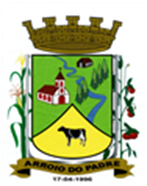 ESTADO DO RIO GRANDE DO SULMUNICÍPIO DE ARROIO DO PADREGABINETE DO PREFEITOÀ			Mensagem 58/2024.Câmara Municipal de VereadoresSenhor PresidenteSenhores VereadoresA Administração Municipal encaminha a V. Exas., para apreciação, o Projeto de Lei nº 58/2024, que “Cria e atribui Gratificação ao responsável pela elaboração e controle de Contratos Administrativos no âmbito do Poder Executivo”.A Criação da Gratificação ao responsável pela elaboração e controle de Contratos Administrativos, que ora se requer o Poder Executivo propõe para melhor conduzir o controle dos contratos que celebra, sempre primando para a preservação do interesse público.Ainda, importa frisar que o servidor que desempenhará esta função auxiliará sobremaneira na manutenção e fiscalização dos contratos, atuando de forma ativa desde a concretização até a finalização dos contratos existentes entre a Administração Pública e Particulares.A Gratificação de Função que aqui se pretende criar revela a incessante busca da Administração Pública Municipal em dar eficiência à gestão dos contratos, prevenindo riscos na execução dos mesmos.Por essas razões, esperamos ter justificado a criação desta função, reiterando que se trata de uma Gratificação de Função por se tratar de atribuições de responsabilidade, e tendo em vista a necessidade deste profissional para exercer tais atividades. Assim, solicitamos que o presente projeto seja recebido e votado por esta Casa, com a brevidade que lhe for possível, nos termos da Lei Orgânica Municipal, e colocamos a Secretaria Municipal de Administração à disposição para eventuais esclarecimentos acerca da matéria.Atenciosamente.Arroio do Padre, 14 de março de 2024._____________________Edegar HenkeVice-prefeito no Exercício do Cargo de PrefeitoAo Sr.Adavilson Kuter TimmPresidente da Câmara Municipal de VereadoresArroio do Padre/RSESTADO DO RIO GRANDE DO SULMUNICÍPIO DE ARROIO DO PADREGABINETE DO PREFEITOPROJETO DE LEI Nº 58, DE 14 DE MARÇO DE 2024.Cria e atribui Gratificação ao responsável pela elaboração e controle de Contratos Administrativos no âmbito do Poder Executivo.Art. 1º Cria e atribui Gratificação ao responsável pela elaboração e controle de contratos administrativos no âmbito do Poder Executivo, do Município de Arroio do Padre, no valor mensal de R$ 418,48 (quatrocentos e duzentos reais e quarenta e oito centavos), desde que ocupante de cargo de provimento efetivo.Art. 2º Não terá direito à percepção da gratificação o servidor que estiver afastado em gozo de licença, mesmo se remunerada, uma vez que o recebimento dessa vantagem se vincula à sua efetiva execução da atividade.Art. 3º A elaboração e controle dos Contratos Administrativos será feita por servidor, que será designado por portaria e que deverá - Elaborar os contratos administrativos e seus termos aditivos;- Providenciar as assinaturas dos documentos pelas partes envolvidas;– Providenciar a publicação tempestiva do extrato do contrato e seus termos aditivos na imprensa oficial;- Alimentar os sistemas informatizados com os dados dos contratos e termos aditivos realizados; - Manter sob sua guarda todos os documentos relacionados aos Contratos e Termos Aditivos;– Verificar a existência de designação de fiscal/gestor para cada Contrato;– Controlar os prazos de vencimentos dos contratos, informando os fiscais e gestores sobre os respectivos prazos;– Controlar os limites de acréscimo e de supressão nas obras, serviços ou compras, em conformidade com a lei;– Providenciar a confecção tempestiva dos termos aditivos, quando for o caso;- Executar outras atividades relacionadas aos contratos administrativos determinadas pelo superior hierárquico, bem como outras atividades previstas na Lei de Licitações.Art. 4º O valor da gratificação previsto na presente Lei será automaticamente reajustado, na mesma data e no mesmo índice de reajuste aplicado aos vencimentos dos servidores públicos municipais.Art. 5º A Gratificação criada por esta Lei é de livre designação do Chefe do Poder Executivo Municipal, não se incorpora ao vencimento do servidor, nem se incorporará a esta quaisquer reflexos, cessando o seu pagamento com o afastamento do servidor do cargo da função.Art. 6º As despesas decorrentes da presente Lei correrão por conta de dotações orçamentárias específicas constantes da Lei Orçamentária do Município.Art. 7º Esta Lei entra em vigor na data de sua publicação.            Arroio do Padre, 14 de março de 2024.Visto técnico:Loutar PriebSecretário de Administração, Planejamento, Finanças, Gestão e TributosEdegar HenkeVice-prefeito no Exercício do Cargo de Prefeito